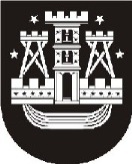 KLAIPĖDOS MIESTO SAVIVALDYBĖS ADMINISTRACIJOS DIREKTORIUSĮSAKYMASDĖL 2019–2023 METŲ KADENCIJOS KLAIPĖDOS MIESTO SAVIVALDYBĖS SENIŪNAIČIŲ RINKIMŲ sustabdymo2020 m. lapkričio 12 d. Nr. AD1-1249Klaipėda	Vadovaudamasis Lietuvos Respublikos vietos savivaldos įstatymo 29 straipsnio 8 dalies 2 punktu, atsižvelgdamas į Lietuvos Respublikos Vyriausybės 2020 m. lapkričio 4 d. nutarimu Nr. 1226 „Dėl karantino Lietuvos Respublikos teritorijoje paskelbimo“ paskelbtą karantiną Lietuvos Respublikos teritorijoje bei į komisijos seniūnaičių rinkimams organizuoti 2020 m. lapkričio 11 d. posėdžio protokolą Nr. ADM1-383: Stabdau pakartotinius 2019–2023 metų kadencijos Klaipėdos miesto savivaldybės seniūnaičių rinkimus Aitvaro, Aukuro, Aušros, Bandužių g., Brigantinos, Dainavos, Debreceno g., Draugystės, Gedminų g., Kuršių a., Laukininkų g., Nykštuko, Pingvinuko, Rambyno g., Smiltelės g., Šviesos g., Vakarų, Versmės, Vėtrungės, Vitės, Žaliakalnio, Želmenėlio, Žilvičio seniūnaitijose iki  karantino laikotarpio pabaigos.Nustatau, kad šis įsakymas skelbiamas spaudoje ir Klaipėdos miesto savivaldybės internetinėje svetainėje.Savivaldybės administracijos direktoriusGintaras Neniškis